Name______________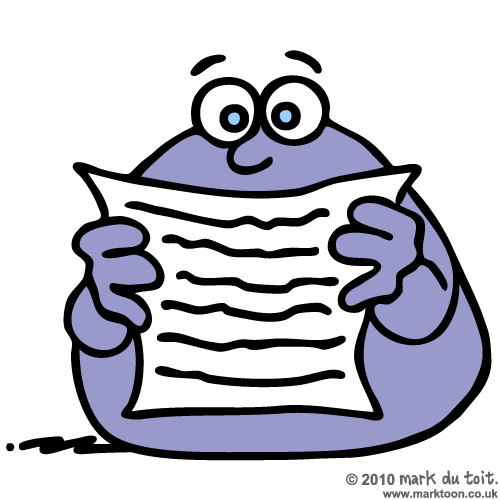 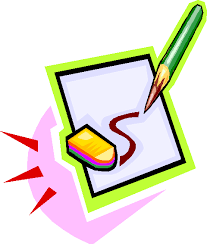 Date______________Test name____________________Test Corrections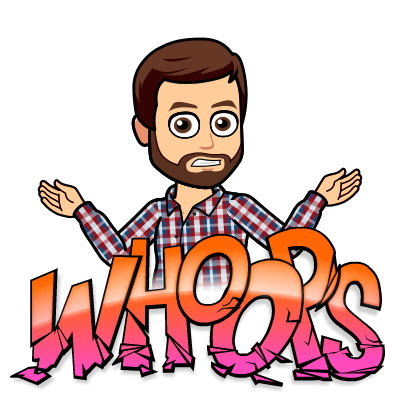 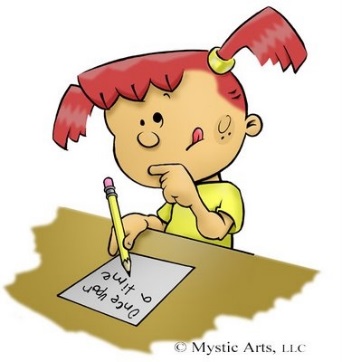 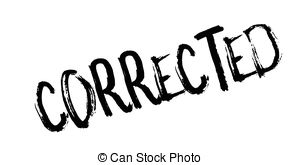 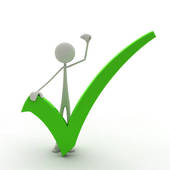 The question numbers#Your first answerThe Correct answer and reason why it is better than your first answer____